 Date :    Durée de validité : 6 mois.Un certificat de conformité peut vous être remis à l’issue des soins.Description du traitement proposé : Prothèse complète maxillaire (ou mandibulaire) stabilisée par 2 implants en position X et Y. Pose de 2 attachements de type ZZZ en X et en Y. Réalisation de la prothèse amovible complète à châssis métallique, avec pose des contreparties d’attachement en X et Y.Détail du devis : TSVP.Le patient (ou son représentant légal) reconnait avoir eu la possibilité du choix du traitement.Signature du patient (ou de son représentant légal)							Signature du chirurgien-dentiste.*Sous toute réserve car ce devis a été calculé à partir d’une estimation avant de recevoir la facture du prothésiste.**Sous toute réserve, ce montant ne tient pas compte des retenues de l’organisme obligatoire en sus du ticket modérateur.***Tableau des matériaux :La pose des attachements sur les implants ne donne pas lieu à dissociation des honoraires, puisqu’il s’agit de pièces de séries, et non de dispositif médicaux sur mesure. La  notification des honoraires de fixation des boitiers d’attachement se justifie, dans la mesure ou, d’une part, le code CCAM HBLD047 est celui d’une prothèse sans attachement, et que d’autre part, la fixation des boitiers, que vous le fassiez au cabinet, ou que vous la déléguiez au technicien, est une opération délicate et onéreuse. Par ailleurs, même si vous fixez vous-même les boitiers, le laboratoire vous facturera des frais, justifiés par la complication du travail.La structure du devis lorsqu’il y a plus de 2 attachements est la même, seuls les codes CCAM changent. Cependant, si vous faites des fraisages il conviendra de dissocier les honoraires de pose des attachements en bouche puisqu’il s’agira de dispositif médicaux sur mesure, et que vous aurez une facture de prothèse pour cette réalisation, même si le laboratoire part de préformes (à couler, ou en titane/zircone à usiner)De même, lorsque vous réalisez une prothèse en over-denture, la structure du devis est la même. Si vous faites des coping, si le laboratoire ne facture pas les contreparties, vous n’avez pas à dissocier les honoraires pour cette partie ; il est plus sage est  de ne pas faire honorer ces contrepartie lorsqu’elles ne nécessitent pas de travail supplémentaire de votre part.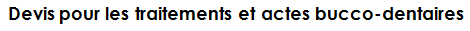 Votre en-tête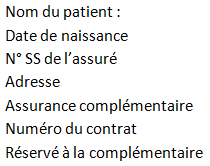 Mr Untel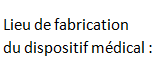 □ en France□  en UE, EEE, (+Suisse)□ hors EEE□ au cabinet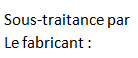 □ en France□ en UE, EEE, (+Suisse)□hors EEEMontant des honoraires : NNN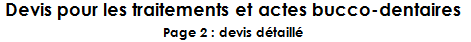 DentDescription de l’élément   Matériau utilisé ***Code CCAMGroupeA prix de vente*B1 Prestation de soins  *B2 Frais de structure *C HonorairesD Remboursement SS  **E Reste à charge**Réservé à la complémentaireX YPose de 2 attachements sur implantsLBLD073IMPNANANAN10N101 ou 02Prothèse complèteC GHBLD047PAMSelon facture du prothésisteSelon comptabilité du cabinetSelon comptabilité du cabinetN2D2N2 – D2X YFixation de 2 matrices d’attachement sur PACHors CCAMSelon facture du prothésisteSelon comptabilité du cabinetSelon comptabilité du cabinetN30N3TotalTotalAB1B2NNNDNNN - DA : Alliage précieux ISO 22674 4/2006B : Alliage Semi-précieux ISO 22674 4/2006C : Alliage non précieux CoCr  ISO 22674 4/2006D : Alliage Non-précieux NiCr  ISO 22674 4/2006E : Céramique Dentaire ISO 6872 2008F : Céramo-métallique ISO 9693 1999G : Dents en résine  ISO 22112 2005